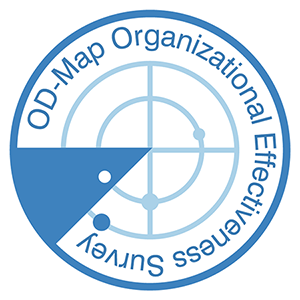 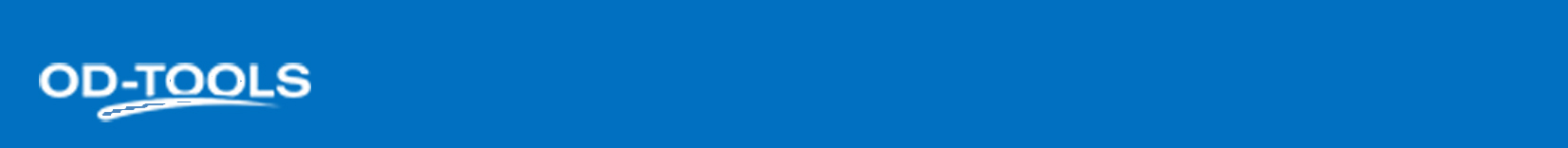 Ein exemplarischer Auszug der Ergebnisse, die den umfangreichen Bericht visualisieren und damit das Ergebnis klar und verständlich darstellen.Gesamtergebnis und Zusammenfassung der 30 Standardfragen zu Themenblöcken: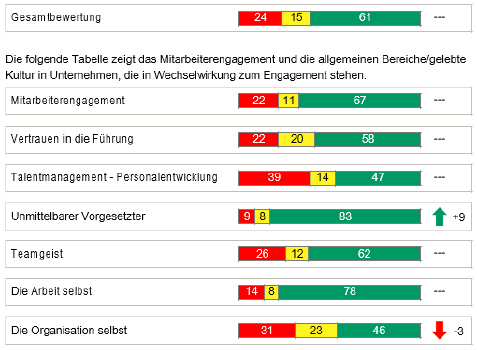 Zentrale Punkte der Auswertung – höchste Punkte: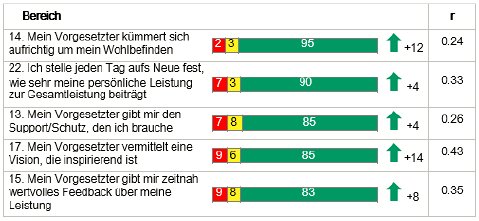 Leistungsverbesserungsbedarf: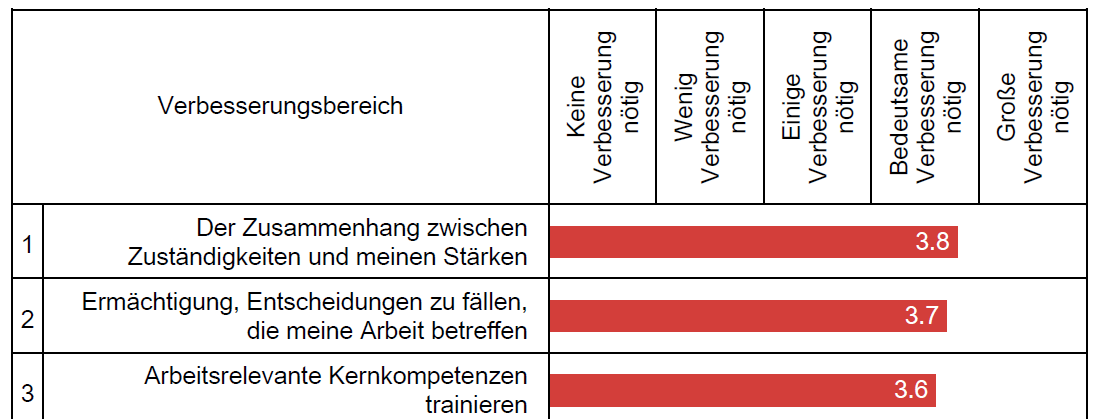 Was würde die Arbeitszufriedenheit erhöhen: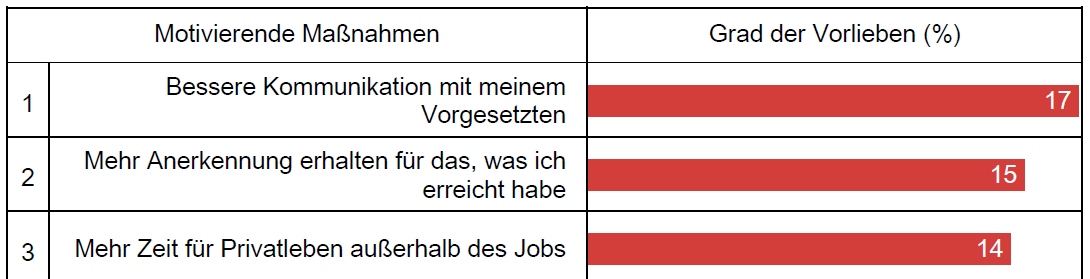 